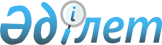 Об утверждении республиканской целевой программы "Сохранение, развитие и использование генофонда сельскохозяйственных растений, животных и микроорганизмов на 2001-2005 годы"
					
			Утративший силу
			
			
		
					Постановление Правительства Республики Казахстан от 1 августа 2000 года N 1167. Утратило силу - постановлением Правительства РК от 21 марта 2003 г. N 288

      В целях сохранения, развития и эффективного использования генофонда сельскохозяйственных растений, животных и микроорганизмов Правительство Республики Казахстан постановляет: 

      1. Утвердить прилагаемые республиканскую целевую программу "Сохранение, развитие и использование генофонда сельскохозяйственных растений, животных и микроорганизмов на 2001-2005 годы" (далее - Программа) и Мероприятия по ее реализации. 

      2. Министерству образования и науки Республики Казахстан обеспечить финансирование научной части Программы по форме государственного заказа, Министерству сельского хозяйства Республики Казахстан - удешевление реализуемых сельским товаропроизводителям элитных семян, племенных животных, их эмбрионы и семя за счет средств, предусмотренных в республиканском бюджете на субсидирование отечественных производителей сельскохозяйственной продукции. 

      3. Центральным и местным исполнительным органам оказать содействие в реализации мероприятий по сохранению генофонда, развитию элитного семеноводства и племенного животноводства. 

      4. Внести в постановление Кабинета Министров Республики Казахстан от 26 мая 1993 года N 434  P930434_   "О республиканских целевых научно-технических программах" следующее дополнение: 

      Перечень республиканских целевых научно-технических программ, утвержденный указанным постановлением, дополнить пунктом 13 следующего содержания: 

      "13. Сохранение, развитие и использование генофонда сельскохозяйственных растений, животных и микроорганизмов на 2001-2005 годы".     

      5. Настоящее постановление вступает в силу со дня подписания.      Премьер-Министр 

  Республики Казахстан                                 Паспорт 

         Программы "Сохранение, развитие и использование генофонда 

         сельскохозяйственных растений, животных и микроорганизмов 

                           на 2001-2005 годы" Основание для            Поручение Президента Республики Казахстан 

Разработки               Н.А.Назарбаева на республиканском совещании 

Программы                работников агропромышленного комплекса 8 

                         февраля 2000 года. Протокол от 8 февраля 2000     

                         года N 17-13/И-205 п.4. 

                         Протокольное решение заседания Правительства      

                         Республики Казахстан от 28 марта 2000 года 

                         N 8 п.2  Основные                 Министерство образования и науки, Министерство 

разработчики             сельского хозяйства, Национальный академический 

Программы                центр аграрных исследований 

 

Срок реализации          2001-2005 годы 

 

Цель Программы           Обеспечение сохранности, развития и эффективного 

                         использования генофонда сельскохозяйственных      

                         растений, животных и микроорганизмов в селекции, 

                         семеноводстве, племенном деле и производстве      

                         биопрепаратов 

Задачи Программы         Создание эффективной системы продвижения ценного 

                         генофонда растений, животных и микроорганизмов от 

                         науки к сельским товаропроизводителям 

Исполнители              Определены в мероприятиях по реализации Программы 

основных 

мероприятий 

Объем и источник         Источником финансирования Программы являются 

финансирования           средства республиканского бюджета. Объемы         

                         финансирования научного обеспечения Программы 

                         на 2001-2005 гг. составляют 1850 млн.тенге, 

                         а субсидирования реализованной отечественным      

                         сельским товаропроизводителям генофондной         

                         продукции - 5585 млн.тенге. Ежегодные их объемы   

                         будут уточняться в соответствии с Законом 

                         Республики Казахстан о республиканском бюджете на 

                         соответствующий год. 

Ожидаемые                Реализация Программы обеспечит формирование, 

конечные                 сохранение, развитие и эффективное использование 

результаты               как генофонда, так и выделяемых бюджетных         

                         средств, а также позволит сформировать            

                         организационные структуры научного обеспечения,   

                         управления и контроля производства и 

                         реализации конкурентоспособной продукции,         

                         необходимой для сельских товаропроизводителей     

                         республики 

 



                                              Утверждена 

                                              постановлением Правительства 

                                              Республики Казахстан 

                                              1 августа 2000 года N 1167  

      Республиканская целевая программа 

"Сохранение, развитие и использование генофонда 

сельскохозяйственных растений, животных и микроорганизмов 

на 2001 - 2005 годы"                               Астана - 2000                                                                              1. Введение 

       Повышение эффективности производства агропромышленного комплекса и конкурентоспособности его продукции является одной из главных задач текущего периода. Ведущее место при этом отводится рациональному использованию природных ресурсов - почвы, воды, генофонда сельскохозяйственных растений, животных и микроорганизмов. Однако, из-за отсутствия комплексного подхода к эффективному использованию накопленного генетического потенциала возникла реальная угроза его сохранению и потери. 

      Для решения проблем сохранения, развития и использования генофонда сельскохозяйственных растений, животных и микроорганизмов и в соответствии с поручением Президента Республики Казахстан Назарбаева Н.А. на республиканском совещании работников АПК 8 февраля 2000 года разработана настоящая республиканская целевая программа. 

        2.Анализ современного состояния имеющегося генофонда растений, 

                            животных и микроорганизмов 

      В процессе реформирования сельской экономики продукция семеноводческих и племенных хозяйств из-за диспаритета цен и низкой покупательной способности сельхозтоваропроизводителей оказалась невостребованной. В результате экономика этих хозяйств пришла в упадок, и у них имеются многомиллионные долги. 

      Сокращение финансирования научных программ поставило в трудное положение научно-исследовательские институты сельскохозяйственного профиля, привело к свертыванию многих направлений фундаментальных и прикладных научных исследований, в т.ч. и в области генофонда растений, животных и микроорганизмов. 

        2.1. Состояние и использование имеющегося генофонда растений 

      Генофонд сельскохозяйственных растений в республике составляет более 30 тыс. образцов, в том числе: зерновых - 18,4, кормовых - 3,2, овощных и картофеля - 3,5, плодово-ягодных - 4,5 и других культур - 1,0. В настоящее время они хранятся в неприспособленных помещениях, недостаточно ведутся работы по их учету, обновлению и сохранению. По этой причине под угрозой реального исчезновения находятся сорта пшеницы Ак бидай, Бал бидай, Кызыл бидай, Сары Магиз, Казахстанская 126, Красная звезда; ячменя - Прекоциус - 143; кукурузы - Кремнистая местная; яблони - Апорт алматинский; груши - Лесная красавица; чеснока - Заилийский; лука - Пскемский; житняка - Ахсенгерский местный, актюбинский; люцерны - Семиреченская местная; ломкоколосника - Базойский. 

      С использованием имеющегося генофонда в республике селекционная работа ведется в 38 научных организациях по 50 культурам. Однако, из возделываемых сельскими товаропроизводителями более 1000 сортов и гибридов сельскохозяйственных культур, только 221 - являются казахстанской селекции, или всего 20 процентов. 

      В республике сохранилось лишь первичное и элитное семеноводство. Материальная база опытно-экспериментальных и элитно-семеноводческих хозяйств остается слабой, что во многом отрицательно сказывается на результатах научных работ. Недостаточное выделение дотаций за реализованные элитные семена, привело к ухудшению их финансового состояния. В результате произведенная ими продукция имеет высокую себестоимость и остается недоступной для сельских товаропроизводителей. Это привело к распаду сети семеноводческих хозяйств массового размножения. В итоге более 25% площади зерновых засевается некондиционными семенами, 20% - несортовыми, более 50% - четвертой и неизвестной репродукциями и около 50% нерайонированными сортами.                                                            Таблица 1             Показатели использования сортов зерновых культур за 1999 год --------------------------------------------------------------------------- 

  ! Область   !Количество    !Используется !В том числе        !Не исполь- 

  !           !районированных!сортов в     !-------------------!зуются из 

  !           !сортов        !производстве !райониро-!нерайони-!числа рай- 

  !           !              !             !ванных   !рованных !онирован- 

  !           !              !             !         !         !ных 

--------------------------------------------------------------------------- 1  Акмолинская      32             34          20       14        12 2  Актюбинская       9             12           6        6         3          3  Алматинская      19             18           6       12        13  4  Восточно-Ка-     19             29           9       20        10    захстанская 5  Жамбылская        7              7           1        6         6 6  Западно-Ка-       9             12           3        9         6     захстанская     7  Карагандин-      16              6           3        3        13     ская 8  Кызылордин-      11              6           1        5        10     ская 9  Костанайская     23             33          11       22        12 10 Павлодарская     16             14           8        6         8 11 Северо-Казах-    16             34          13       21         3    станская 12 Южно-Казах-       9              6            4       2         5     станская --------------------------------------------------------------------------                  2.2. Состояние и использование имеющегося генофонда 

                          сельскохозяйственных животных 

       Генофонд животных Казахстана, сформированный на базе вековой народной селекции и усилиями ученых за последние 50 лет, представлен разными видами, породами, типами, линиями высокопродуктивных сельскохозяйственных животных, адаптированных к различным природно-климатическим зонам и регионам республики. В настоящее время районированы 17 пород овец и коз, 11 - крупного рогатого скота, 13 - лошадей, 2 - верблюдов, 6 - свиней и многочисленные породы рыб, маралов, пчел и кроссов птиц. 

      Сформированная сеть племенных заводов, племенных репродукторов и племенных ферм не смогла адаптироваться к новым рыночным отношениям. Абсолютное их большинство потеряло связь с наукой. Они недостаточно получили субсидий и дотаций, не смогли сохранить племенного качества животных и, как результат, превратились в товарные хозяйства. 

      По этим причинам резко сократилось поголовье каракульских овец, казахской тонкорунной породы, архармеринос, типа гемпшир, и их помеси с казахскими курдючными овцами, мясного скота - санта-гертруда, лошадей - донская и ганноверская. Исчезают ценные особи галовейского мясного скота, алтайской породы овец, южно-казахстанского мериноса и свиней крупной белой и аксайской черно-пестрой породы. На грани исчезновения находятся крупный рогатый скот калмыцкой, герефордской пород; овцы - цигайской, дегересской, местных отродий курдючных овец, северный тип кроссбердных овец, каракульские овцы редких расцветок (голубая, янтарная, золотистая, серебристая, перламутровая, гулигаз, белая); лошади - советский и русский тяжеловозы, кушумская.                                                          Таблица 2           Динамика численности племенных хозяйств и племенного скота 

                             за 1990-2000 годы --------------------------------------------------------------------------- 

Виды  !    1990 год          !   1995 год           !       2000 год 

живот-!-------------------------------------------------------------------- 

ных   !Количе-!Числен-!Удель-!Количе-!Числен-!Удель-!Количе-!Числен-!Удель- 

      !ство   !ность  !ный   !ство   !ность  !ный   !ство   !ность  !ный 

      !племен-!племен-!вес к !племен-!племен-!вес к !племен-!племен-!вес к 

      !ных хо-!ного   !общему!ных хо-!ного   !общему!ных хо-!ного   !об-   

      !зяйств,!пого-  !пого- !зяйств,!пого-  !пого- !зяйств,!пого-  !щему 

      ! шт.   !ловья, !ловью,! шт.   !ловья  !ловью,!  шт.  !ловья, !пого- 

      !       !тыс.   !%     !       !тыс.   ! %    !       !тыс.   !ловью, 

      !       !гол.   !      !       !гол.   !      !       !гол.   ! % 

--------------------------------------------------------------------------- Крупный   326  1463,4    15     304    379,4     5    120    137,4    3,5  рогатый скот      Овцы      191  6346,9    18     185    3015,8   12     73    392,4      4       Свиньи     64   806,2    25      57     109,1    5      7     36,9    3,9 Лошади     77   146,3     9      77      33      2     20     10,4    1,1    Верблюды   13     7,4     5      15      10,2    7      7      5,2    5,4       Птица      21 12697,7    21      21    6249,3   19     12   1111,0    6,4       Маралы     -       -      -       -       -      -      3      7,4     -              Всего     692                   661                    242 ---------------------------------------------------------------------------                2.3. Состояние и использование имеющегося генофонда 

                           микроорганизмов 

       В каталоге республики числится 730 культур микроорганизмов и линий клеток: актиномицетов - 73, бактерий - 202, дрожжей - 74, мицелиальных грибов - 147, фитопатогенных и зоопатогенных - 125 и 8, хламидий - 3, линий культур клеток - 18, вирусов - 86. В музее штаммов Казахского НИИ ветеринарии хранится свыше 300 культур. 

      В Казахском научно-исследовательском институте пищевой промышленности имеется 40 культур молочнокислых бактерий, 30 культур дрожжей и 22 штамма мицелиальных грибов. 

      На предприятиях Национального центра по биотехнологии (НЦБ) созданы коллекции промышленных микроорганизмов-продуцентов биологически активных веществ. 

      В коллекции Института фармацевтической биотехнологии находятся 119 культур микроорганизмов, в том числе ряд промышленно важных генноинженерных продуцентов интерферона, витамина В2 и др. Институтом фармацевтической биотехнологии совместно с Институтом микробиологии подготовлен каталог промышленных культур микроорганизмов, содержащий сведения по 169 промышленным штаммам-продуцентам и различным тест-культурам. В музее Научно-исследовательского сельскохозяйственного института НЦБ насчитывается 190 штаммов микроорганизмов и вирусов, 21 линия культур клеток производственных и контрольных штаммов, 120 изоляторов различных грибов, 16000 сортообразцов пшеницы. 

      Однако за последние годы усиливается тенденция потери имеющихся штаммов микроорганизмов. Многие из них, хотя и созданы в Казахстане, сохранились только в научных организациях Российской Федерации. 

                        3. Цель и задачи программы 

      Цель Программы - обеспечение сохранности, развития и эффективного использования генофонда сельскохозяйственных растений, животных, птиц, рыб, пчел и микроорганизмов в селекции, семеноводстве, племенном деле и выпуске биопрепаратов для производства конкурентоспособной на внутреннем и внешнем рынках сельскохозяйственной продукции. 

      Для достижения этой цели Программой предусматривается: 

      - провести комплекс мер по научному обеспечению Программы за счет развития научно-исследовательских работ, совершенствования организационной структуры системы научных учреждений; 

      - создать четкую систему продвижения выведенного и полученного ценного генофонда от науки к сельскому товаропроизводителю и его эффективного использования для производства высококачественной и конкурентоспособной продукции; 

      - осуществить меры по усилению государственного контроля за сохранением, развитием и использованием ценного генофонда; 

      - принять меры по усилению государственной поддержки сохранения, развития и использования ценного генофонда и повышению ее эффективности; 

      - совершенствовать законодательную базу в области сохранения, развития и использования ценного генофонда.      4. Основные направления работ и механизмы реализации Программы                     4.1. Исполнители Программы      Ответственным за научное обеспечение Программы является Национальный академический центр аграрных исследований Министерства образования и науки Республики Казахстан, а за обеспечение хозяйственного использования генофонда и осуществление контроля за качеством произведенной семеноводческой и племенной продукции - Министерство сельского хозяйства Республики Казахстан.                  Рис. 1. Структурные компоненты Программы        -----------------------------------------------------------------        !Сохранение, развитие и использование генофонда сельскохозяйст- !        !         венных растений, животных и микроорганизмов           !        -----------------------------------------------------------------                           Функциональный блок         -----------------------------------------------------------------        !                                                                !        !   -----------------------------   -------------------------    !        !   ! Формирование и сохранение !   !   Развитие            !    !        !   !       генофонда           !   !   генофонда           !    !        !   -----------------------------   -------------------------    !         !                -----------------------------------             !        !                !         Использование           !             !        !                !           генофонда             !             !        !                -----------------------------------             !        ------------------------------------------------------------------                      Блок обеспечения реализации Программы        ------------------------------------------------------------------        !  --------------    ------------------   -----------------      !         !  !Научное     !    !Организационное !   !Правовое       !      !        !  !обеспечение !    !обеспечение     !   !обеспечение    !      !        !  --------------    ------------------   -----------------      !        !                                                                !        !  ---------------------------       ----------------------      !        !  !Кадровое и информационное !      ! Финансовое         !      !        !  !     обеспечение          !      ! обеспечение        !      !        !  ---------------------------       ----------------------      !        ------------------------------------------------------------------                           Субъекты (участники) Программы        -----------------------------------------------------------------        ! Органы государственного управления (Министерства, ведомства,   !        ! местные органы управления), научно-исследовательские институты,!        ! вузы, а также опытные элитно-семеноводческие и племенные       !        ! хозяйства, юридические и физические лица, оказывающие услуги в !        ! области племенного животноводства и элитного семеноводства и   !        ! работающие на основе лицензии                                  !        ------------------------------------------------------------------                           Объекты приложения Программы        ------------------------------------------------------------------        ! Отрасли сельскохозяйственного производства, пищевая            !        ! промышленность, отрасли, производящие ветмедикаменты, пищевые  !        ! добавки                                                        !        ------------------------------------------------------------------                   4.2. Научное обеспечение Программы      В рамках бюджетных программ по фундаментальным и прикладным научным исследованиям предусматривается:              по формированию и сохранению генофонда: 

       - провести инвентаризацию всего имеющегося в стране генофонда и дать оценку генетической ценности, выявить и выделить геноисточники-доноры с хозяйственно-ценными признаками; 

      - провести документирование и государственную регистрацию генофонда; 

      - создать информационный банк данных по генофонду; 

      - создать при научных учреждениях или базовых хозяйствах центральное и региональные хранилища для семян сельскохозяйственных культур, для семени и эмбрионов животных, птиц, рыб, используемых в научно-исследовательской работе; 

      - организовать музей культур микроорганизмов и лабораторию по контролю эталонных и активных штаммов; 

                по поддержанию и развитию генофонда: 

      - постоянно поддерживать имеющиеся геноисточники и доноров с хозяйственно ценными признаками и пополнять их новыми; 

      - комплексно изучать и осуществлять интродукцию новых видов растений, совершенствовать породы, типы, линии животных и кроссы птиц, получать новые штаммы микроорганизмов; 

      - совершенствовать технологические режимы хранения семян растений, семени и эмбрионов животных и штаммов микроорганизмов; 

      - постоянно пополнять генофонд растений, животных и штаммов микроорганизмов из отечественных и мировых источников; 

      - дополнять информационный банк данных новыми сведениями о генофонде  и периодически доводить их до потребителей; 

      - создать и производить новые штаммы микроорганизмов для агропромышленного и биотехнологического комплексов; 

      - создать новые высокопродуктивные, устойчивые к стрессовым факторам среды сорта и гибриды сельскохозяйственных культур; 

      - создать новые породы, типы и линии животных, кроссов кур и уток.    

      Основные научные задания и показатели Программы и этапы их выполнения указаны в приложении 1.             по совершенствованию организационной структуры научных         

            учреждении, улучшению координации деятельности научно- 

            исследовательских институтов и опытно-экспериментальных        

            хозяйств:      - создать 8 селекционно-генетических центров (СГЦ)по растениеводству  и хранилищ в:      Казахском НИИ зернового хозяйства им.А.И.Бараева;      Казахском НИИ земледелия им. В.Р. Вильямса;      Казахском НИИ кормопроизводства и пастбищ;      Казахском НИИ картофельного и овощного хозяйства;      Казахском НИИ плодоводства и виноградарства;      Казахском НИИ лесного хозяйства и агролесомелиорации;      Казахском НИИ каракулеводства (по аридным растениям);                    Научно-исследовательском сельскохозяйственном институте НЦБ;       - создать 10 селекционно-генетических центров по животноводству, птицеводству, рыбоводству и хранилищ в:      Казахском НИТИ животноводства;      Казахском НИТИ овцеводства;      Северном НИИ животноводства и ветеринарии;      Казахском НИИ каракулеводства;      Атырауском НИИ сельского хозяйства;      Южно-Казахстанском НИИ сельского хозяйства;      РГКП "Казак тулпары" - по спортивному коневодству;      АО "Мугалжарский" - по продуктивному коневодству;      Казахском НИИ птицеводства;      Казахском НИИ рыбного хозяйства; 

       - создать и пополнить музеи для хранения микроорганизмов в Казахском НИИ защиты растений, Казахском НИ ветеринарном институте, Казахском НИИ пищевой промышленности, Институте фармацевтической биотехнологии и Научно-исследовательском сельскохозяйственном институте НЦБ. 

      В целях координации действий научных учреждений, центральных и местных исполнительных органов республики в сохранении, развитии и использовании генофонда будет создан Национальный совет по генофонду сельскохозяйственных растений, животных и микроорганизмов при Высшей научно-технической комиссии Правительства Республики Казахстан. 

      В состав Национального совета по генофонду войдут представители Министерства образования и науки как администратора Программы по научному обеспечению, Министерства сельского хозяйства - администратора Программы по практическому использованию генофонда, Министерства природных ресурсов и охраны окружающей среды, Министерства энергетики, индустрии и торговли, Национальной академии наук, Национального академического центра аграрных исследований, Национального центра по биотехнологии, а также руководители координационных советов по генофонду растений, животных и микроорганизмов. 

      Председателем Национального совета по генофонду назначается руководитель программы и сопредседателем вице-Министр сельского хозяйства Республики Казахстан (рис.2).      Рис.2. Схема координации работ по реализации Программы                                       ----------------                            !Правительство !                            ! Республики   !                            !  Казахстан   !                            ----------------                            !Высшая научно-!                            ! техническая  !                            !комиссия при  !                            !Правительстве !                            !     РК       !                            ----------------     ---------------------  -----------------------  ----------------     !Министерство сель-  ! !                     !  ! Министерство !     !ского хозяйства РК  ! !                     !  ! экономики РК !     !и его структурные   ! !                     !  ----------------     !подразделения       ! !                     !      --------------------- !                     !     !Министерство при-   ! !                     !     !родных ресурсов и   ! !Национальный совет   !     !охраны окружающей   ! !по генофонду сельско-!  ---------------     !среды РК            ! !хозяйственных расте- !  !Министерство !      --------------------- !ний, животных и мик- !  !финансов РК  !     !Министерство энерге-! !роорганизмов         !  ---------------     !тики, индустрии и   ! !                     !     !торговли РК         ! !                     !      --------------------- -----------------------                           ---------------------------  -------------------                           !Министерство образования !  ! Национальная     !                           !     и науки РК          !  ! академия наук РК !                           !--------------------------  -------------------                          ------------------------------         !                          !Национальный академический  !         !                           !центр аграрных исследований !---------!                          !          РК                !                          ------------------------------     ---------------------- -----------------------  --------------------     !  Координационный   ! !Координационный совет ! !Координационный   !     ! совет по генофонду ! !по генофонду животных ! !совет по генофонду!      !     растений       ! !                      ! !микроорганизмов   !     ---------------------- ------------------------ --------------------           Национальный академический центр аграрных исследований - 

ответственный исполнитель Программы создает координационные и региональные советы по генофонду сельскохозяйственных растений, животных и утверждает Положения о них (рис.3).                Рис. 3. Схема организации работ по реализации Программы     ----------          ----------------           ----------------     !МСХ РК  !          !  НАЦАИ       !           ! МО и Н РК    !     ----------          ----------------           ----------------                ----------------------------------------------              !Координационные советы по генофонду сельско- !              !    хозяйственных растений и животных        !              ----------------------------------------------       --------------------------         ----------------------------       !Головная научная        !         ! Головная научная         !       !организация по генофонду!         ! организация по генофонду !       !сельскохозяйственных    !         ! сельскохозяйственных     !       !растений                !         ! животных, птиц и рыб     !       --------------------------         ----------------------------       ---------------------------------------------------------------       !Научно-технические региональные советы по генофонду сельско-  !       !хозяйственных растений, животных, птиц и рыб с участием       !       !научных работников, представителей местных органов управления,!       !организаций по контролю за качеством семян и племенных        !       !животных, их производству и реализации                        !        ----------------------------------------------------------------       ---------------------------------------------------------------       !Соисполнители программы - научные организации МО и Н РК, НАН !       !РК, НАЦАИ, НЦБ, вузы, опытно-экспериментальные хозяйства     !       --------------------------------------------------------------        ----------------------------  !  ---------------------------        !Семеноводческие хозяйст-  !  !  !Агроформирования по      !        !ва по производству и реа- !  !  !выращиванию и реализа-   !        !лизации элитных семян,    !  !  !ции племенных животных,  !        ! работающие на основе     !  !  !работающие на основе     !        !    лицензии              !  !  !  лицензии               !        ----------------------------  !  ---------------------------            ----------------------------------------------------            ! Фермерские (крестьянские) хозяйства, акционерные !             ! общества, производственные кооперативы, личные   !            ! подворья и другие агроформирования               !            ----------------------------------------------------           по кадровому и информационному обеспечению: 

       - обеспечить участие научно-исследовательских институтов, вузов, сельскохозяйственных и селекционных опытных станций и опытно-экспериментальных предприятий, селекционно-генетических и племенных центров, племенных хозяйств, ученых и инженерно-технических работников, специалистов научных учреждений и организаций, других юридических и физических лиц, имеющих специальные разрешения; 

      - внести изменения в учебный процесс высших учебных заведений и в соответствующие учебники и учебно-методические пособия с целью подготовки высококвалифицированных специалистов по генофонду; 

      - обеспечить подготовку научных кадров высшей квалификации по генофонду через аспирантуру, докторантуру, стажировку в научных центрах стран СНГ и дальнего зарубежья; 

      - обеспечить организацию и участие ученых и специалистов в работе выставок и конференций, в том числе зарубежных; 

      - обмениваться информацией, гермоплазмой и культурами микроорганизмов с различными странами мира; 

      - регулярно проводить региональные семинары, организовывать курсы по учебе фермеров, руководителей и специалистов агроформирований. 

            4.3. Создание системы продвижения ценного генофонда от 

                  науки к сельскому товаропроизводителю и усиление 

                            государственного контроля 

      Для решения указанных задач будут: 

      - разработаны Закон Республики Казахстан "О семеноводстве", Закон Республики Казахстан "О внесении изменений и дополнений в Закон Республики Казахстан "О племенном животноводстве", нормативные правовые акты для реализации Закона Республики Казахстан "Об охране селекционных достижений", изменения и дополнения в Кодекс Республики Казахстан "Об административных правонарушениях", предусматривающих ответственность за нарушение законодательства по сохранению и использованию генофонда; 

      - разработаны новые квалификационные требования для лицензирования деятельности субъектов, занятых производством и реализацией племенной продукции (племенные животные, семя и эмбрионы), оказанием услуг по воспроизводству и оценке племенной ценности сельскохозяйственных животных и продукции генной инженерии в соответствии с Законами Республики Казахстан "О племенном животноводстве" и "О лицензировании"; 

      - разработаны квалификационные требования для выдачи лицензий на деятельность в области элитного семеноводства (после принятия соответствующей правовой базы); 

      - разработан совместный комплексный план Министерства сельского хозяйства и Национального академического центра аграрных исследований по использования имеющегося генофонда; 

      - созданы два племенных центра по молочному скотоводству с хранилищами семени и дистрибъютерской сетью; 

      - приняты меры по созданию условий для возрождения сети семеноводческих хозяйств массового размножения в конкурентном секторе; 

      - созданы условия для развития структур, специализирующихся на оказании услуг по искусственному осеменению животных, тиражированию племенного скота для дальнейшей продажи их товаропроизводителям и населению; 

      - определены и утверждены в установленном порядке статус и полномочия инспекторов по племенному делу и семеноводству системы Министерства сельского хозяйства Республики Казахстан. 

        5. Необходимые ресурсы и источники финансирования Программы 

      Программы научных исследований фундаментального и прикладного характера, направленные на сохранение, развитие и использование генофонда сельскохозяйственных растений, животных и микроорганизмов будут формироваться на конкурсной основе. 

      На научное обеспечение Программы на 2001-2005 годы из республиканского бюджета потребуется 1850,0 млн. тенге. Ежегодное финансирование этой части Программы будет осуществляться Министерством образования и науки Республики Казахстан за счет средств, предусмотренных в республиканском бюджете на финансирование науки.                                                              Таблица 3.                  Объем финансирования научного обеспечения Программы                                                                (млн.тенге) --------------------------------------------------------------------------- 

Про-!Направления работ     !Всего !           в т.ч. по годам     

грам!                      !2001- !--------------------------------------- 

ма  !                      !2005  ! 2001 ! 2002 ! 2003 ! 2004 ! 2005 

    !                      ! гг.  ! 

---------------------------------------------------------------------------  30  01.Генофонд растений           01.01.Сохранение         273    32     61     60     60     60      01.02.Развитие           297    34     66     66     66     65      01.03.Использование      466    64    101    101    100    100             Итого                   1036   130    228    227    226    225  30  02.Генофонд животных        02.01.Сохранение         206    23     46     46     46     45      02.02.Развитие           224    25     49     50     50     50      02.03.Использование      351    48     76     76     75     76       Итого                    781    96    171    172    171    171   30  03.Генофонд микроорганизмов      03.01.Сохранение           9    1.0   2.0    2.0     2.0    2.0      03.02.Развитие             9    1.0   2.0    2.0     2.0    2.0      03.03.Использование       15    2.0   3.0    3.0     3.0    4.0       Итого                     33    4.0   7.0    7.0     7.0    8.0      Всего                   1850    230   406    406     404    404 ---------------------------------------------------------------------------           Реализованная отечественным сельским товаропроизводителям продукция селекционно-генетических центров, элитно-семеноводческих и племенных хозяйств (оригинальные и элитные семена, племенной молодняк, семя племенных животных, племенное яйцо, эмбрионы), имеющих специальное разрешение на такую деятельность, будет удешевляться в порядке, определенном действующими нормативными правовыми актами. Потребности в субсидировании на 2001-2005 годы составляют 5585,0 млн.тенге.                                                              Таблица 4               Объемы субсидирования отечественных производителей 

            сельскохозяйственной продукции при реализации Программы --------------------------------------------------------------------------- 

Про-!Субсидируемые задания   !Всего !           в т.ч. по годам    

грам!Программы               ! на   !-------------------------------------- 

ма  !                        !2001- ! 2001 ! 2002 ! 2003 ! 2004 ! 2005 

    !                        !2005гг! 

--------------------------------------------------------------------------- 

  1 !          2             !  3   !  4   !  5   !   6  !   7  !  8 

---------------------------------------------------------------------------  39   Субсидирование произ-     3873   728    728    728    844    845        водства элитных семян           сельскохозяйственных      культур (удешевление      40% себестоимости семян,      приобретаемых отечествен-      ными сельскохозяйственными      товаропроизводителями)       39   Возмещение стоимости       228    96     66     66      -      -      животных, приобретенных      для создания коллекционных      стад и спецоборудования;       Субсидирование выра-      1484   240    240    334     335    335       щивания племенных животных      в СГЦ и СПЦ (частичное      удешевление стоимости      племенной продукции,      реализованной отечественным      сельским товаропроизводителям) ---------------------------------------------------------------------------           Всего                 5585  1064    1034   1128    1179    1180  

                 Ежегодные объемы финансирования научных исследовании и субсидирования элитного семеноводства и племенного животноводства будут уточняться в соответствии с Законом Республики Казахстан о республиканском бюджете на соответствующий год. 

                 6.Ожидаемые результаты от реализации Программы 

      Реализация Программы позволит: 

      - упорядочить систему продвижения ценного генофонда от науки к сельским товаропроизводителям; 

      - провести аттестацию юридических и физических лиц, деятельность которых связана с использованием ценного генофонда, и регламентировать их деятельность через выдачу лицензий; 

      - создать систему государственной поддержки и усилить государственный контроль за сохранением, развитием и использованием ценного генофонда; 

      - совершенствовать законодательную базу деятельности в области сохранения, развития и использования ценного генофонда; 

      - организовать 8 селекционно-генетических центров по растениеводству, 8 - по животноводству, 1 - по птицеводству, 1 - по рыбоводству; и 2 племенных центра по скотоводству с дистрибьюторской сетью; 

      - создать центральные и региональные хранилища генофонда растений, животных и микроорганизмов; 

      - завершить инвентаризацию, регистрацию, документирование имеющегося генофонда, выделить доноров с хозяйственно ценными показателями; 

      - создать информационный банк данных о генофонде сельскохозяйственных растений, животных и микроорганизмов; 

      - сохранить в полевых условиях коллекцию сортов и гибридов плодово-ягодных, лесных, особо ценные виды и сорта аридных и лекарственных культур; 

      - создать и передать на государственное сортоиспытание 67 сортов и гибридов зерновых, зернобобовых и технических культур, 18 - овощно- бахчевых и картофеля, 41 - плодово-ягодных культур и винограда, 21 кормовых культур; 

      - сформировать и сохранить в селекционно-генетических центрах коллекционные стада уникальных и исчезающих пород крупного рогатого скота, овец, коз, лошадей, верблюдов, рыб и кроссов птиц; 

      - создать зональные типы молочного скота: черно-пестрого, красного, палево-пестрого и бурого; высокопродуктивные породы и типы мясного скота, овец, мохеровых и молочных коз; 

      - совершенствовать породы свиней, лошадей, верблюдов, маралов, птиц, рыб и пчел; 

      - ежегодно производить и реализовывать элитные семена и племенную продукцию, в количестве, обеспечивающем потребности сельскохозяйственных товаропроизводителей республики.                                                                     Таблица 5.                    Ежегодные объемы производства элитных семян, племенных 

                              животных, птиц и рыб --------------------------------------------------------------------------- 

  Виды продукции                    !Единица   !Всего по рес-! в т.ч. по 

                                    !измерения !публике      !  НАЦАИ 

---------------------------------------------------------------------------  Элитные семена сельскохозяйственных  культур                              тыс.тонн      50,0         40,0       Молочный скот                        тыс.голов     10,0          1,8  Мясной скот                          тыс.голов      6,8          4,8  Овцы и козы                          тыс.голов     87,0         46,2  Верблюды                             тыс.голов      0,5         0,03  Яйцо на племенные цели               млн.штук       2,5          1,3  Мальки рыб казахстанского карпа      млн.штук        -           2,0 ---------------------------------------------------------------------------           Намеченные Программой комплексные меры обеспечат формирование, сохранение, развитие и эффективное использование как генофонда, так и выделяемых бюджетных средств, а также позволят сформировать организационные структуры системы научного обеспечения, управления и контроля по производству и реализации конкурентоспособной научной и сельскохозяйственной продукции на внутреннем и внешнем рынках.                                   Приложение 1 

                             к республиканской целевой программе 

                             "Сохранение, развитие и использование 

                             генофонда сельскохозяйственных растений, 

                             животных и микроорганизмов на 2001-2005 годы"                                 Основные научные задания и показатели республиканской целевой 

        программы "Сохранение, развитие и использование генофонда 

        сельскохозяйственных растений, животных и микроорганизмов 

                  на 2001-2005 годы" и этапы их выполнения -------------------------------------------------------------------------- 

Подпрограмма,задания !   Результаты выполнения этапов Программы 

                     !        (натуральные показатели)                     

                     !---------------------------------------------------- 

                     !     2001-2003 гг.       !  2004-2005 гг. 

-------------------------------------------------------------------------- 

      1              !           2             !           3 

-------------------------------------------------------------------------- Создание,сохранение,                             развитие и исполь- зование генетических ресурсов сельско- хозяйственных растений, для выведения новых высокопродуктивных, устойчивых к стрессовым факторам внешней среды сортов и гибридов,ор- ганизация их семеноводства --------------------------------------------------------------------------- 01.01.Формирование и со-   Будет проведена инвен-   Будут завершены работы хранение генетических      таризация, документи-    по инвентаризации,     ресурсов сельскохоз-       рорование имеющегося     регистрации и докумен- яйственных растений,       генофонда сельско-       тированию имеющегося   документирование, созда-   хозяйственных растений   генофонда, выделению ние информационного банка  и их сородичей, создан   источников-доноров с   данных, организация        информационный банк      хозяйственно-ценным    хранения генофонда         данных. Намечается       признаками                            начать работы по         (продуктивность,                            разработке и совершен-   качество, зимо-                            ствованию методов  и     засухоустойчивость к                              режимов хранения гено-   бактериям, вредителям                             фонда, организации       и т.д.); разработке                               хранения имеющегося      принципов и методов                               генофонда при ведущих    оценки генофонда по                               научно-исследовательских важнейшим био-                                    институтах               логическим, хоз-                                                     яйственно-ценным                                                           признакам и созданию                                                       информационного                                                     банка данных генофонда                                                     сельскохозяйственных                                                       растений. Намечается                                                     организовать                                                               национальное хранилище                                                     имеющегося генофонда                                                     сельскохозяйственных                                                       растений и их диких                                                        сородичей и заложить                                                       на хранение 40 тыс.                                                     образцов семян                                                             растений 01.02.Сбор,интродукция,    Намечается наладить      Будут продолжены       комплексное изучение и     обмен генофондом между   экспедиционные сборы   выявление доноров с        научными организациями,  диких сородичей        желательными хозяйствен-   внутри страны и между-   культурных растений.   но-ценными признаками,     народными научными       Будет поддерживаться   организация поддержания    центрами; организовать   сохранность имеющихся существующих коллекций     экспедиционные сборы     геноисточников,                                   диких сородичей куль-    доноров хозяйственно                              турных растений и их     ценных признаков,                                 изучение; проводить их   представляющих                            оценку для использования ценность для селек-                            в практической селекции. ционной работы. Будут                             Будут разработаны        совершенствоваться                                методические основы и    методы оценки                            принципы выявления и     генофонда. Выявленные                             отбора желательных       геноисточники, будут                            типов геноисточников,    переданы селекционерам                            проведены работы по      для использования их в                            поддержанию сущест-      практической селекции                             вующей коллекции в       в целях создания новых                            живом виде. В этих       более продуктивных                                целях ежегодно будут     сортов и гибридов                                 изучатся более 10        сельскохозяйственных                              тыс. образцов коллек-    культур. Подготовлено                            ции с выделением до      к изданию дополнение к                            1 тыс. доноров и гено-   каталогу генофонда                                источников с хозяйст-    сельскохозяйственных                             венно ценными признаками растений                            и вносятся необходимые                            дополнения в                            информационный банк                            данных 01.03.Селекция, создание   Предусматривается со-    Предусматривается      новых высокопродуктивных   здать и передать в       создать и передать в   устойчивых к стрессовым    государственное сорто-   ГСИ: 2 сорта озимой факторам среды сортов и    испытание (ГСИ): 3       мягкой пшеницы, 1 - гибридов сельскохозяй-     сорта озимой мягкой      твердой, 5 - яровой   ственных культур:          пшеницы, 1 - твердой,    мягкой, 5 - твердой      - зерновых, зерно-       6 - яровой мягкой, 6 -   пшеницы, 10 - ячменя, бобовых, крупяных и        твердой пшеницы, 9 -     3 - овса, 2 - зерно- технических культур        ячменя, 2 - овса, 2 -    бобовых культур, 1 -                              зернобобовых культур,    крупяных, 2 - гибрида                            1 - крупяных, 3 - ги-    кукурузы, 2 - тех-                            брида кукурузы, 2 -      нических и 3 -сорговых                            технических и 3 - со-    культур; изучить                                  рговых культур. Будут    закономерности                            переданы в ГСИ 3 сорта,  проявления факторов                               полученных на основе     иммунитета в ядерно-                            сомаклонов и дига-       цитоплазматических                                плоидов                  комплексах у 60                                                     пшенично-эгилопсных                                                       гибридов, алло- и                                                          семиплазматических                                                         линиях FЗ-F9 на ин-                                                     фекционном фоне и                                                          провести тестирование                                                      на инфекционном фоне                                                       3-5 тыс. образцов для                                                      выделения перспек-                                                     тивных форм по                                                             устойчивости к                                                             болезням. Будут                                                            созданы 20-30                                                              константных форм в                                                         качестве исходного                                                         материала для                                                     селекции, переданы на                                                      ГСИ 2 сомаклона и                                                          дигаплонда пшеницы и                                                       ячменя - овоще-бахчевых культур   Будут созданы и          Будут созданы и                                   переданы в ГСИ: 2        переданы в ГСИ: 2                                 жаростойких сорта        сорта картофеля,                                  картофеля, устойчивые    полученных с помощью                            к вирусу скручивания     традиционной селекции                             листьев по традиционной  и 1 сорт картофеля -                              селекции; 1 соле-        на основе генной                                  устойчивый сорт карто-   инженерии; 1 сорт                                 феля на основе клеточной томата для защищенного                            селекции; по 1 сорту     грунта; по 1 сорту                                томата, огурца, 6        огурца, лука, чеснока,                            сортов лука с высокой    арбуза, тыквы; 2 сорта                            устойчивостью к гриб-    дыни. Всего создано 12                            ным и бактериальным      сортов картофеля и                            болезням и адаптивной    овоще-бахчевых                                    устойчивостью к неблаго- культур, отличающихся                             приятным почвенно-клима- высокой степенью                                  тическим условиям.       резистентности к                            Намечается разработать   вирусным и грибным                                систему семеноводства    болезням, адаптивных к                            картофеля для фермер-    местным условиям.                                 ских хозяйств            Намечается                                                     разработать технологию                                                     выращивания высоко-                                                     качественного                                                              семенного материала:                                                       овоще-бахчевых                                                             культур, а также                                                           картофеля на основе                                                     биотехнологии - плодово-ягодных          Будут созданы и          Будут выведены и        культур и винограда       переданы в ГСИ: 5        переданы в ГСИ 7                                  сортов яблони, 3 -       сортов яблони, 3 -                            груши, 2 - вишни, 2 -    груши, 2 - вишни, 3 -                             черешни, 2 - сливы,      черешни, 2 - сливы, 1 -                            2 - смородины, 2 -       смородины, 1 - малины,                            малины, 1 - винограда    3 - винограда (всего                              (всего 19 сортов),       22 сорта),                                        характеризующихся        отличающихся высоким                              высокой урожайностью     уровнем хозяйственно                            и другими хозяйственно-  ценных признаков                                  ценными признаками       (урожайность,                                     (адаптивность к местным  ограниченность                                    условиям произрастания,  размеров кроны,                                   лежкоспособность,транс-  устойчивость                            портабельность и др.),   к неблагоприятным                                 выделен и передан в ГСИ  условиям                                          РК слаборослый семенной  произрастания,                            подвой для груши и раз-  лежкоспособность,                                 работана технология      транспортабельность и                             размножения подвоев      др.)                            плодовых культур                            одеревеневшими черенками                                   - кормовых культур         Будут созданы и переданы Будут созданы и                            в ГСИ 5 сортов много-    переданы в ГСИ 7                                  летних бобовых и 4 сорта сортов многолетних                                многолетних злаковых     бобовых и 5 сортов                                культур (всего 9 сортов),многолетних злаковых                              характеризующихся        трав (всего 12                                    высокой урожайностью,    сортов), отличающихся                             качеством корма,         высоким уровнем                                   адаптивностью к местным  хозяйственно-                            условиям.                биологических                            Проведен сбор и изучены  признаков (урожайность,                            фитогенетические ресурсы питательность,                                    пустынь                  поедаемость,                                                               устойчивость к                                                     вытаптыванию и                                                             кошению,                                                     долголетие и т.д.)                             01.04.Производство         Производство в научных   Продолжена работа по семян первичных            организациях НАЦАИ       производству семян     питомников и элиты         семян Р-1, Р-2, супер-   первичных питомников,  районированных             элиты и утвержденных     семян суперэлиты и     сельскохозяйственных       МСХ РК опытных           элиты прежних и культур                    хозяйствах НАЦАИ и       вновь созданных                                   элитсемхозах-семян       районированных сортов                             элиты, отвечающих        сельскохозяйственных                              требованиям 1 класса     культур с доведением                            по посевным и физи-      их до посевных                            ческим качествам, 1      кондиции, отвечающих                              категории сортовой       требованиям ГОСТа.                                чистоты в объеме,        Доведение ежегодного                              обеспечивающем           производства и                                    потребность областей     реализации элитных                                и республики в целом.    семян сельско-                            Организованы очистка,    хозяйственных культур                             хранение и реализация    до 50 тыс.тонн                            их семеноводческим                            хозяйствам для                            дальнейшего репродук-                            тирования      02. Формирование, со- хранение, развитие и использование гено- фонда сельскохозяйствен-     ных животных, птиц и рыб для создания новых и со- вершенствования имеющихся                                                  пород, типов, линий и крос- сов, выращивание их для реализации     02.01.Проведение иммуно-   Будет проведено          Будет завершена генетического, фено- и     обследование регионов    работа по описанию и цитогенетического монито-  республики с целью       регистрации имеющегося ринга видов, пород и       изучения и отбора        генофонда сельско- популяции сельскохозяй-    пород, типов, линий      хозяйственных        ственных животных, птиц    сельскохозяйственных     животных, птиц и рыб.  и рыб Казахстана           животных. Намечается     Намечается подготовить                            сформировать гено-       альбом генофондных                                фондные стада для        животных, птиц и рыб                            дальнейшего              Казахстана, создать                               использования в ис-      информационный банк                               следованиях по           данных о генофонде                                селекции и в племен-     животных, птиц и рыб и                            ном деле                 начать работу по                                                           консервации и                                                              использованию семени и                                                     эмбрионов 02.02. Совершенствование   Будут созданы семь       Будут продолжены       биотехнологических         селекционно-гене-        работы по селекционно- методов сохранения (крио-  тических центров по      генетическому изучению консервация гамет,         регионам республики      генофондных животных,  эмбрионов), размножения    с целью сохранения,      птиц и рыб,            генофонда животных на      размножения генофонда    представляющих интерес клеточном уровне (хро-     пород, типов, линий      для селекции и племен- мосомы, гены)              сельскохозяйственных     ного дела.                                        животных, птиц и рыб.    Предусматривается                                 Предусматривается        создать высокоценные                              сформировать банк        стада и генофондные                            семени эмбрионов,        группы животных,птиц и                            совершенствовать         рыб Казахстана,                                   биотехнологические       заложить на хранение                              методы размножения       30 тыс. спермодоз и                               сельскохозяйственных     2850 эмбрионов                                    животных с целью         основных видов сельско-                            ускорения процесса       хозяйственных животных                            накопления популяций                            животных для использования                            в селекции и племенном                            деле      02.03. Совершенствование имеющихся и создание новых пород, линий, типов, животных, рыб и кроссов птиц: крупного рогатого скота    Будут разработаны:       Будут созданы:         и свиней                   приемы и методы селек-   зональные типы бурого,                            ции при совершенство-    черно-пестрого и                                  вании нового бурого      красного скота с удоем                            типа молочного скота,    4,5-5,0 тыс.кг молока,                            с удоем молока 5,0-      жирностью 3,6-3,9% в                              6,0 тыс.кг жирностью     юго-восточной и                            3,8-4,0%;                северной зонах РК;                                система воспроиз-        зональный тип палево-                            водства крупного         пестрого скота с удоем                            рогатого скота в хо-     4,0-4,5 тыс.кг молока,                            зяйствах с частными      жирностью 3,7-3,8% в                              формами собственности;   северо-восточной зоне                             биологические и био-     РК                            технологические методы   Будут сформированы:                               ускоренного воспроиз-      генофондное стадо                               водства стада на основе    казахской бело-                            трансплантации эмбрионов;  головой породы по                               приемы и методы се-        регионам;                            лекции при совершенст-     генофондное стадо                               вовании казахской бело-    галловейского скота                             головой породы, формиро-   на юго-востоке                                  вании структуры зональ-    Казахстана;                            ного типа в северном       генофондное стадо                               регионе Казахстана;        герефордской породы                             приемы селекции при        мясного скота в                                 создании новой породы      Западном Казахстане;                            мясного скота для юго-     коллекционно-гено-                            восточного Казахстана      фондное стадо аулие-                            на основе санта-гертруда;  кольской, санта-                            эффективные приемы и       гертруда калмыцкой                            методы межпородного        пород мясного скота;                            скрещивания в свино-       массив аксайской                                водстве                    черно-пестрой группы                                                       свиней юга-востока                                                         Казахстана -овец, коз, лошадей        Предусматривается:         Будут созданы селек- и верблюдов                разработать селекционно-   ционные группы маток                            генетические методы        общей численностью                              повышения продуктивных     3,5 тыс. голов живой                            качеств овец эдиль-        массой 55-60 кг,                                баевской, казахской        настригом мытой                                 курдючной полугрубо-       шерсти 2,2-3,0 кг,                              шерстной и сарыаркинской   отличающихся высокой                            пород в условиях много-    скороспелостью,                                 укладной экономики;        мясной продук-                            - разработать теорети-     тивностью и                            ческие основы и методы     адаптационными                                  качественного преобразо-   качествами к                                    вания грубошерстных коз    экстремальным                                   в направлении создания     условиям в плем-                            стад:                      предприятиях и                              а)пуховых коз с видами   фермерских хозяй-                            пуха: придонским (начес    ствах.                            400 г, тонина 18-19 Мкм),     Будут созданы                                кашимирским (начес 150-    высокоценные группы                             200 г, тонина до 16,5      животных с консо-                            Мкм);                      лидированной нас-                              в) молочных коз,         ледственностью:                                 продуктивные качества      живой массой у                                  которых в сочетании с      баранов 100 кг и                                разработанными элементами  более, с настригом                            технологии ведения         мытой шерсти 7,0 кг,                            отрасли обеспечивают       длиной шерсти не                                производство на матку      менее 10 см, у маток-                            600-800 кг молока и 40 кг  соответственно 56                               мяса;                      кг, 3,0 кг, 9,5 см,                             - разработать ускоренный   а также разработаны                             метод размножения ценных   популяции овец со                               генотипов овец и коз путем сверхтонким                            трансплантации эмбрионов   волокном(10-14 Мкм).                            и микроманипуляции заро-      Будет создана                                дышевыми клетками, создать  модель многоплодной                            коллекционные стада раз-   овцы со следующими                            личных пород, типов овец   параметрами: плодо-                            и коз с целью сохранения   витость маток свыше                             генетического ресурса;     170%, живая масса                            -продолжить репродукцию    баранов-производи-                            чистопородных австралий-   телей 75-80 кг.,                                ских мериносов с целью     овцематок 53-55 кг,                             выращивания баранчиков и   ремонтных баранчиков                            их ежегодной реализации    55-77 кг, ремонтных-                            более 100 голов, а также   ярок 35-37 кг, ягнят                            разработать методы ведения при отбивке 25-27 кг.                            селекционно-племенной      Будет создана новая                             работы в хозяйствах;       порода мохеровых коз,                                                       соответствующих по                                                       настригу шерсти                                                       мировым и на 15-20 %,                                                       превышающих их по                                                          живой массе, и                                                             разработаны                                                                технологии различных                                                       сроков окота,                                                              выращивание                                                                ремонтного молодняка                            -определить соотношения    Намечается                                      пола у индивидуумов кара-  разработать                                     кульских овец, а также     оптимальные способы                             причинно-следственные      регуляции                                       факторы разнообразия       соотношения пола в                              пигментации в популяциях   потомстве,                                      и частоту встречаемости    предложена новая                                наследственных аномалий    систематизация                                 генетических ресурсов,     окрасок                            проводимых в разных при-   каракульских овец со                            родно-климатических зонах  стойкой теорией                                 Казахстана;                генетики пигментации                            -изучить селекционно-гене- и рекомендованы                            тические и технологические методы сохранения                               методы создания и          наследственных                                  выведения интенсивных      аномалий.                            типов и заводских линий      Будут разработаны                             мугалжарских, адаевских,   современные биотех-                            кабинских лошадей, а       нологические методы                             также продуктивность и     хранения семени                                 классный состав верблюдов  баранов и козлов.                               генеалогической группы        Будет создана                            казахских бактрианов и их  основа для новой                                помесей с калмыцкой        пород казахского                                породой;                   дромедара и метод                               -разработать методику      использования цито-                            совершенствования селек-   генетического                                   ционно-племенных качеств   маркера для раннего                             верблюдов казахских бак-   прогнозирования                                 трианов и создания гене-   продуктивности                                  алогической группы вер-    верблюдов                            блюдов-производителей                            живой массой 900-1100 кг,                            молочной продуктивностью                            за 12 мес.лактации                            1000-1200 кг -кроссов кур и уток        Будет размножено и         Будут                                           отобрано в селекционные    усовершенствованы                               гнезда потомство лучших    существующие и созда-                            сеией и семейств кур-      ны новые высоко-                            несушек, сочетающих в      продуктивные                            себе высокую продуктив-    кросс кур и уток.                               ность в клеточных          Доведены объемы                                 батареях в птичниках с     ежегодной реализа-                             окнами при естественном    ции яиц на племцели                            освещении, начаты исследо- до 2,5 млн. штук                            вания по изучению роста                            и развития пухово-перьевого                            покрова и возможности при-                            жизненной ощипки уток.                            Ежегодно будет реализовано                            яиц на племенные цели в                            объеме 1,3-1,5 млн.штук 

-рыб 

                           Будет выращено для         Будет выращено для                              реализации ежегодно до     реализации ежегодно                             5 млн. мальков             20 млн. мальков                            казахстанского карпа       казахстанского карпа           02.04. Выращивание         Ежегодно будут             Ежегодно будет       племенных животных, птиц   выращиваться и             выращиваться и       и рыб, содержание          подготавливаться к         подготавливаться к коллекционных стад,        реализации в СГЦ:          реализации в СГЦ:    селекционно-генетических,  племенных животных         племенных животных   селекционно-племенных      молочного скота - 900 гол; молочного скота -    центров по животноводству  мясного скота - 2460 гол;  1800 гол., мясного                            овец тонкорунных пород -   скота - 4820 гол.,                              15000 гол;                 овец - тонкорунных                              полутонкорунных пород      пород - 29000 гол.,                             2000 гол; мясосальной      полутонкорунных                            породы - 6000 гол;         пород - 4000 гол,                               каракульской породы -      мясосальной породы -                            1400 гол; коз - 500 гол;   12000 гол;                                      верблюдов - 25 гол;        каракульской породы-                            лошадей 230 голов;         2100 гол; коз - 1200                            птиц: куры (яиц)-50000     гол; верблюдов - 30                            шт., утки (яиц) - 3000 шт. гол; лошадей -250                               Будет сформировано         гол; птиц: куры(яиц)                            ремонтное стадо            - 900000 шт., утки                              казахского карпа - 800     (яиц)- 400000 шт.                               гол.                       Будет сформировано                                                         ремонтное стадо                                                            казахского карпа -                                                         1000 гол 03. Формирование, сохранение генофонда микроорганизмов и его эффективное использование в агропромышленном комплексе      03.01. Создание             Будут изучены факторы,    Будут даны информационного банка       влияющие на жизне- и      практические данных о штаммах            физиологическую           рекомендации для микроорганизмов,            способность               биотехнологических используемых в              микроорганизмов и         производств по биотехнологии, разработка   разработаны оптимальные   хранению промышленных методов длительного         методы хранения штаммов   культур микроорганиз- сохранения промышленно-     микроорганизмов, даны     мов и разработана ценных культур микроорга-   рекомендации для          унифицирующая система низмов, принадлежащих к     сохранения полезных       документации коллек- различным таксономическим   штаммов микроорганизмов   ционных культур. группам                     и создания банка данных   Завершается создание                             о микроорганизмах         информационного                             Казахстана                банка данных о штам-                                                       мах микроорганизмов,                                                       используемых в                                                       биотехнологии 03.02. Создание единой      Намечается провести       Намечается завершить национальной коллекции      анализ существующих       разработку           культур микроорганизмов     коллекции штаммов         нормативно-          на основе имеющейся         микроорганизмов и         технической          коллекции и                 разработать критерии их   документации для     документирование ценных     оценки на соответствие    формирования и для биотехнологии штаммов   международным             функционирования    микроорганизмов;            требовниям к              единой национальной пополнение коллекции        коллекционным культурам   коллекции           новыми выведенными штаммами и дать рекомендации для   микроорганизмов в и разработка современных    создания единой           соответствии с       методов их хранения.        Национальной коллекции    международными      Обмен культурами микро-     микроорганизмов           требованиями организмов в рамках международного сотрудничества                                      03.03. Производство         Будут подготовлены        Биопрепараты будут   биопрепаратов для           рекомендации по           использованы агропромышленного           использованию активных    при производстве:    комплекса                   штаммов микроорганизмов   средств защиты                                   при производстве средств  растений от                                      защиты растений и         болезней, вакцин -3,                             животных от болезней,     диагностикумов - 5;                             биопрепаратов для         в различных отраслях                             пищевой и перерабатываю-  пищевой и                                        щей промышленности        перерабатывающей                                                       промышленности:                                                            хлебопекарной - 1;                                                         консервной - 1;                                                            пивобезалкоголь-                                                       ной - 1;                                                       в производстве                                                             дерматичных                                                                препаратов - 1,                                                            препаратов для                                                             комбикормов - 1. __________________________________________________________________________ 

                                                          Утверждены 

                                              постановлением Правительства 

                                                  Республики Казахстан 

                                               1 августа 2000 года N 1167 

                      Мероприятия по реализации республиканской целевой 



           программы "Сохранение, развитие и использование генофонда 

           сельскохозяйственных растений, животных и микроорганизмов 

                            на 2001-2005 годы" --------------------------------------------------------------------------- 

 N !  Наименование            !  Форма     ! Ответственные  !   Сроки 

п/п!  мероприятий             ! завершения !  исполнители   ! исполнения   

--------------------------------------------------------------------------- 

 1 !          2               !    3       !        4       !       5 

---------------------------------------------------------------------------  1  Создать Национальный совет  Нормативный  Высшая научно-    I кв.        по генофонду сельско-       документ     техническая       2001 г.     хозяйственных растений,     Высшей       комиссия при     животных и микроорганизмов  научно-      Правительстве     при Высшей научно-          технической     технической комиссии        комиссии при     Правительства РК            Правительстве                                 РК       2  Создать координационные и   Нормативный  Национальный      I кв.     региональные советы по      приказ       академический        генофонду сельско-          НАЦАИ РК     центр аграрных    2001 г.     хозяйственных растений,                  исследований          животных и микроорганизмов       3  Сформировать в установлен-  Нормативный   Национальный     IV кв.     ном порядке развернутый       приказ      академический        тематический план научного                центр аграрных   2000 г.     обеспечения, сохранения,                  исследований         развития и использования     генофонда в селекции и     семеноводстве сельскохозяй-     ственных культур и в племен-     ном деле сельскохозяйственных     животных на 2001-2005 годы  4  Провести инвентаризацию     Отчет          Национальный    III кв.     всего имеющегося в стране   Национальному  академический       генофонда и дать оценку     совету по      центр аграрных  2001 г.     генетической ценности,      генофонду      исследований     выявить и выделить гено-    сельскохозяй-               источники - доноры с хоз-   ственных     яйственно ценными           растений,     признаками                  животных и                                 микро-                                 организмов  5  Провести документирование   Отчет         Национальный     IV кв.     и государственную регис-    Национальному академический    2001 г.     трацию генофонда сельско-   совету по     центр аграрных       хозяйственных растений,     генофонду     исследований     животных и микроорганизмов  сельскохозяй-                                 ственных                                 растений,                                 животных и                                 микро-                                 организмов  6  Создать при ведущих научных Нормативный   Министерство     2001 г.     организациях и племенных    приказ        образования          хозяйствах селекционно-     Минобрнауки,  и науки,     генетические центры по      и Минсельхоза Министерство     основным видам сельско-                   сельского     хозяйственных культур и                   хозяйства,      породам животных, а также                 Национальный     селекционно-племенные                     академический     центры с хранилищами                      центр аграрных     семени и дистри-                          исследований     бьютерской сетью                                                                                         7  Создать центральное и регио-  Нормативный Национальный     2001 г.     нальные хранилища для семян   приказ      академический         сельскохозяйственных культур, Минобрнауки центр аграрных     семени и эмбрионов животных,              исследований           птиц, рыб, используемых в     научно-исследовательской     работе  8  Постоянно поддерживать имею-  Отчет         Национальный   Постоянно       щиеся геноисточники и доноров Национальному академический       с хозяйственно-ценными приз-  совету по     центр аграрных       наками и пополнять их новыми  генофонду     исследований     из отечественных и мировых    сельскохозяй-     источников                    ственных                                   растений,                                   животных и                                   микро-                                   организмов     9  Создать информационный банк   Отчет         Национальный   Постоянно     данных генофонда сельско-     Национальному академический      хозяйственных растений,       совету по     центр аграрных     животных, микроорганизмов     генофонду     исследований     и постоянно дополнять его     сельскохозяй-     новыми сведениями о гено-     ственных     фонде и периодически до-      растений,     водить их до потребителей     животных и                                   микро-                                   организмов              10  Заложить на хранение 40,0     Отчет         Национальный   2001-     тыс. штук образцов семян      Национальному академический  2005 гг.     растений, 310,0 тыс.          совету по     центр аграрных       спермодоз и 2850 эмбрионов    генофонду     исследований     и около 1,0 тыс.штаммов       сельскохозяй-     микроорганизмов для           ственных     использования в научно-       растений,     исследовательских работах     животных и                                   микро-                                   организмов   11  Сформировать и сохранить      Отчет         Национальный   2001-     коллекционные стада уникаль-  Национальному академический  2005 гг.     ных и исчезающих пород        совету по     центр аграрных       крупного рогатого скота,      генофонду     исследований,     овец, коз,лошадей,верблюдов,  сельскохозяй- Министерство     рыб и кроссов птиц            ственных      сельского                                   растений,     хозяйства                                   животных и                                   микро-                                   организмов                        12  Образовать межведомственные   Совместный    Министерство  III кв.     экспертные комиссии по        приказ        сельского     2000 г.     аттестации элитно-            Минсельхоза   хозяйства,     семеноводческих и племенных   и Минобрнауки Министерство         хозяйств                                    образования                                                 и науки,                                                 Национальный                                                 академический                                                 центр аграрных                                                  исследований 13  Разработать план использования Совместный   Министерство   I кв.     генофонда сельскохозяйственных приказ       сельского      2001 г.     культур и животных             Минсельхоза  хозяйства,                                         и Минобр-    Министерство                                    науки        образования                                                 и науки      14  Разработать порядок выплаты    Нормативный  Министерство   Ежегодно     средств из республиканского    правовой     сельского          бюджета на поддержку           акт Минсель- хозяйства,                     первичного, элитного           хоза и Мин-  Министерство     семеноводства и племенного     фина         финансов     животноводства   15  Создать высокопродуктивные     Отчет         Национальный   2001-     устойчивые к стрессовым        Национальному академический  2005     факторам среды сорта и         совету по     центр аграрных   гг.     генофонды сельскохозяйствен-   генофонду     исследований     ных культур                    сельскохозяй-                                    ственных                                    растений,                                    животных и                                    микро-                                    организмов   16  Сохранить в помологическом саду Отчет         Национальный   2001-     коллекцию сортов и гибридов     Национальному академический  2005     плодово-ягодных культур, в      совету по     центр аграрных   гг.     резервационных питомниках -     генофонду     исследований     уникальные породы лесных        сельскохозяй-     культур и в коллекционных       ственных     питомниках - особо ценные       растений,     виды и сорта аридных и          животных и     лекарственных растении          микро-                                     организмов 17  Создать и передать на           Отчет         Национальный   2001-     государственное сортоиспытание  Национальному академический  2005     67 сортов и гибридов зерновых,  совету по     центр аграрных   гг.     зернобобовых и технических      генофонду     исследований     культур, 18 овощно-бахчевых и   сельскохозяй-     картофеля, 41 плодово-ягодных   ственных     культур и винограда, 21         растений,     кормовых культур                животных и                                     микро-                                     организмов 18  Создать зональные типы          Отчет         Национальный   2001-     молочного скота: черно-         Национальному академический  2005     пестрого, красного,палево-      совету по     центр аграрных   гг.     пестрого и бурого;              генофонду     исследований     высокопродуктивные типы и       сельскохозяй-     линии мясного скота, овец,      ственных     мохеровых и молочных коз        растений,                                     животных и                                     микро-                                     организмов 19  Принять меры по созданию        Отчет          Министерство Постоянно     условий для возрождения сети    Национальному  сельского          семеноводческих хозяйств        совету по      хозяйства,                  массового размножения в         генофонду      Министерство     конкурентном секторе            сельско-       образования                                     хозяйственных  и науки,                                     растений,      Национальный                                     животных и     академический                                     микро-         центр аграрных                                     организмов     исследований 20  Создать условия для развития    Отчет          Министерство Постоянно     структур, специализирующихся    Национальному  сельского         на оказании услуг по искус-     совету по      хозяйства,                  ственному осеменению животных,  генофонду      Министерство     тиражированию племенного скота  сельскохозяй-  образования     для дальнейшей продажи их       ственных       и науки,     товаропроизводителям            растений,      Национальный                                     животных и     академический                                     микро-         центр аграрных                                     организмов     исследований 21  Организовать проведение республи-Ежегодный     Национальный  2001-     канских и региональных научно-   отчет         академический 2005     практических конференций,        Национальному центр аграрных  гг.     семинаров, выставок, аукционов,  совету по     исследований     издание учебников, плакатов,     генофонду     Аграрные     буклетов, брошюр, обучение       сельскохозяй- университеты,     фермеров, руководителей и        ственных      научные органи-     специалистов агроформирований    растений,     зации местные                                      животных и    исполнительные                                      микро-        органы                                      организмов 22  Организовать подготовку научных  Ежегодный     Министерство 2001-     кадров высшей квалификации через отчет         образования  2005 гг.     аспирантуру, докторантуру,       Национальному и науки,     стажировку в научных центрах РК, совету по     Национальный     стран СНГ и международных        генофонду     академический     научных центрах                  сельскохозяй- центр аграрных                                      ственных      исследований                                      растений,                                      животных и                                      микро-                                      организмов 23  Оказать содействие в объединении Учредитель- Национальный   2001-     юридических и физических лиц,    ные         академический  2005 гг     занимающихся генофондом сельско- документы   центр аграрных     хозяйственных культур и животных,            исследований,     в ассоциации                                 Министерство                                                  сельского                                                  хозяйства 24  Разработать:                                 Министерство 2001 г.     - нормативные правовые акты для  Нормативные сельского     реализации Закона РК "Об охране  правовые    хозяйства,     селекционных достижений";        акты        Министерство     - проект Закона РК "О внесении               образования     изменений и дополнений в Закон   Проекты     и науки,     Республики Казахстан  Z980278_   "О законов     Национальный     племенном животноводстве"        Республики  академический     - проект Закона РК "О семено-    Казахстан   центр аграрных     водстве"                                     исследований                                                  Министерство   2001 г.                                                  сельского                                                  хозяйства,                                                  Министерство                                                  образования и                                                  науки  25  Подготовить изменения и          Проект      Министерство  2002 г.     дополнения в  K841000_   Кодекс     закона      сельского     Республики Казахстан об          Республики  хозяйства,     административных право-          Казахстан   Национальный     нарушениях,преду-                            академический     сматривающие ответствен-                     центр аграрных     ность за нарушение законо-                   исследований     дательства по сохранению     и использованию генофонда        
					© 2012. РГП на ПХВ «Институт законодательства и правовой информации Республики Казахстан» Министерства юстиции Республики Казахстан
				Наименование Программы   Сохранение, развитие и использование генофонда    

                         сельскохозяйственных растений, животных и         

                               микроорганизмов на 2001-2005 годы 